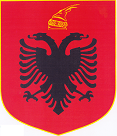 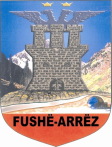 REPUBLIKA E SHQIPERISËBASHKIA FUSHË-ARRËZ__________________________________________________________________________Adresa:Fushe-Arrez,Prefektura Shkoder,Tel:027123131,Email:bashkiafushearrez@hotmail.com       Nr._______ Prot.                                             Fushë-Arrëz,me 14.06.2016FORMULARI I NJOFTIMIT TE KONTRATES(Kopje e permbledhur e cila do te publikohet ne buletinin e APP)1-Autoriteti kontraktor: Bashkia Fushe-Arrez,  -Adresa: Fushe-Arrez  Qarku Shkoder.                                                                      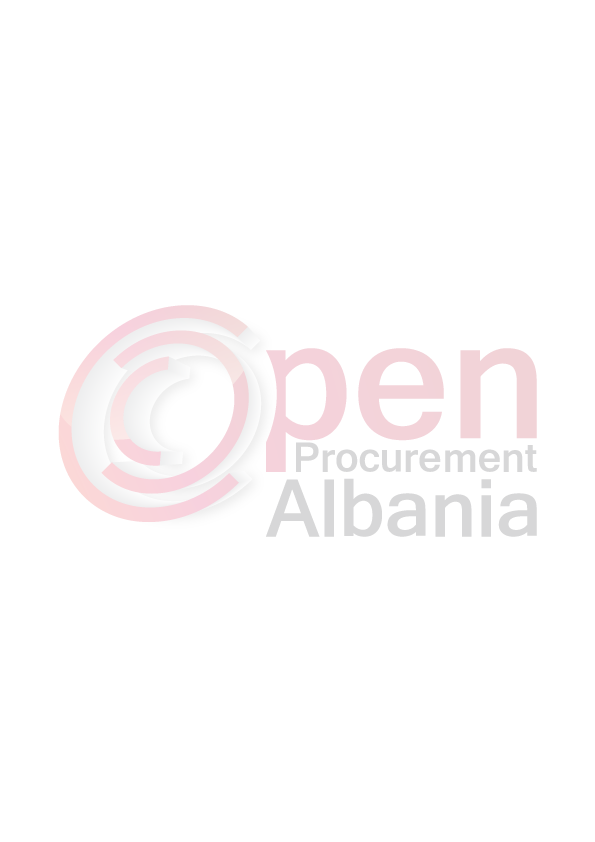     bashkiafushearrez@hotmail.com2-Lloji i procedures se prokurimit: Kerkese me propozim					Prokurim me mjete elektronike3-Objekti i prokurimit: ",” RIKONSTRUSKSION TE PJESHME NE VEPRA VADITESE  NE TERRITORIN E BASHKISE FUSHE-ARREZ “  “ .4-Fondi limit :1103027(Nje milion e njëqind e tre mije e njezet e shtate ) leke,pa TVSH.5-Afati  i kryerjes se punimeve  :  brenda 15 diteve nga lidhja e kontrates.6-Data e zhvillimit te tenderit: 27.06.2016 (dd/mm/vvvv)   Ora: 10:007-Vendi: sistem elektronik me adrese: www.app.gov.al  8-Afati i fundit per pranimin e dokumentave: 27.06.2016 (dd/mm/vvvv)   Ora: 10:009-Vendi: sistem elektronik me adrese: www.app.gov.al                                         TITULLARI I AUTORITETIT KONTRAKTOR   KRYETARI  BASHKISE              Fran    TUCI